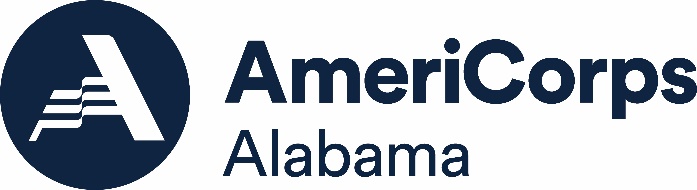 The Governor’s Office of Volunteer Services New Formula Applicant Operational and Financial Management SurveyThis survey is intended to collect information about the capacity of AL AmeriCorps State applicants to manage federal grant funds. Per 2 CFR §200.205, the Corporation for National and Community Service (CNCS) and the Governor’s Office of Volunteer Services (GOVS) must evaluate the degree of risk posed by an applicant. Information from the survey will be used to assess an organization’s operational and financial management capabilities prior to receiving a federal award. Completion of this survey is required for new Formula applicants. Responding organizations are advised to ensure that the person or persons preparing this form are those responsible for, and with sufficient knowledge of, the organization’s operational and financial management functions.  The information provided may be used to support future monitoring activities, should the applicant receive federal funds from the GOVS. In completing this form, each question requires a response. Please include the completed form within the application materials that are submitted to the GOVS.  The form must be submitted as a Word document, do not save as a PDF. Refer to the applicable Notice of Funding Opportunity for instructions on how to submit all application materials.NOTE: An organization must complete a separate Operational and Financial Management Survey form for each application it submits under the applicable Notice of Funding Opportunity. The form(s) must be submitted as a Word document, do not save as a PDF. To respond, click in and type text in between the [brackets]. Some response will require a selection from a drop-down list. To select from the drop-down list, click on the bracket section and the drop-down will appear for your selection. This form must be saved and submitted as a Word document, do not save as a PDF.Privacy Statement -- In compliance with the Privacy Act of 1974, the following information is provided: The collection of this information is authorized by the provisions of the National and Community Service Act of 1990, by the National and Community Service Trust Act of 1993, and the Serve America Act of 2009. The primary purpose of the information is to determine if appropriate systems are in place to manage federal grant funds or, if not, to identify training and technical assistance a grantee may need to develop or enhance appropriate systems.  Completion of this survey is required as an element of CNCS’ pre-award risk assessment process. The information provided will be maintained and treated confidentially. However, appropriate federal, state, and local law enforcement entities may request and obtain this information under certain circumstances.  Otherwise, the information provided will not be disclosed without express written permission.General InformationGeneral InformationOrganization Legal NameEINCity, State Associated with EINDUNS NumberCFDA Number Associated with Funding OpportunityApplication Identification NumberOperational ManagementOperational ManagementThe policies identified below address some of the most critical elements for administration of a federal grant.  As a recipient of federal funds, organizations are required to have a full complement of programmatic, financial, and administrative policies, as well as internal controls in place, as applicable. Policies and procedures should be reviewed and refined, as applicable, at least once every two years. Should the applicant receive federal funding from CNCS and GOVS, full copies of the policies and procedures may be requested for monitoring purposes.  Please indicate whether the organization has current written policies and procedures in the following areas (select Yes or No):The policies identified below address some of the most critical elements for administration of a federal grant.  As a recipient of federal funds, organizations are required to have a full complement of programmatic, financial, and administrative policies, as well as internal controls in place, as applicable. Policies and procedures should be reviewed and refined, as applicable, at least once every two years. Should the applicant receive federal funding from CNCS and GOVS, full copies of the policies and procedures may be requested for monitoring purposes.  Please indicate whether the organization has current written policies and procedures in the following areas (select Yes or No):Personnel/Employee HandbookFinancial/Internal ControlsSub-award and/or Service Site Monitoring and OversightTimekeepingTravel Guidance, including purchase/travel credit card useProcurementStandards for Use of Federal FundsCode(s) of Conduct/Ethics, applicable to employment/purchasingDocument RetentionPlease indicate the training areas below that are provided to employees by the organization (select Yes or No)Please indicate the training areas below that are provided to employees by the organization (select Yes or No)Personnel/HR IssuesFinancial AccountingRisk ManagementCyber-securityFraud, Waste, and AbuseFinancial ManagementFinancial ManagementAre financial reports (profit and loss, budget vs. actual, etc.) provided to and reviewed by leadership level staff, at least quarterly?Does the organization utilize an automated accounting system?Can the organization’s accounting system separate the receipts and payments of a federal grant from the receipts and payments of the organization’s other activities supported by separate funding streams?Can the organization’s accounting system summarize expenditures from a federal grant according to different budget categories such as salaries, rent, supplies, and equipment?How often does the organization post transactions to the accounting system ledger(s)?Does the organization use an automated payroll system?Please indicate whether organizational leadership approval is required for any of the following financial transactions (select Yes or No):Please indicate whether organizational leadership approval is required for any of the following financial transactions (select Yes or No):Has the organization issued loans to an employee or officer of the organization or forgiven/written-off any loans or debts in the last year?Please identify who is authorized to write-off any debt owed to the organization as a bad debt.Has the organization experienced cash flow deficits at any point in the previous 2 years?ComplianceComplianceHas the organization received federal funds for similar programs or projects? If yes to above, has your organization met federal program requirements for similar programs?Has an audit been performed on the organization’s financial accounts? If yes, what was the audit opinion? If applicable, has the organization addressed any outstanding deficiencies identified in the most recent audit?Please provide any clarifications or similar remarks/information in the section below (optional):Please provide any clarifications or similar remarks/information in the section below (optional):Preparer’s CertificationPreparer’s CertificationPreparer’s Name (First, Last)Preparer’s Position TitleI certify that the above information is complete and correct to the best of my knowledge and ability.Date of Certification